Безопасный Новый годПриближается самый веселый и долгожданный праздник Новый Год! Практически в каждой семье в канун Нового Года в домах наряжают ёлки, готовят друг другу подарки и поздравления. В то же время в новогоднюю ночь несут дежурства пожарные расчеты и бригады скорой помощи. Период новогодних праздников для них - горячая пора. Ни один Новый Год в России не обходился без пожаров или травм, вызванных применением некачественных пиротехнических изделий. Вата под ёлками горит, петарды взрываются прямо в руках или летят совсем не туда, а, например, в открытую форточку соседей. 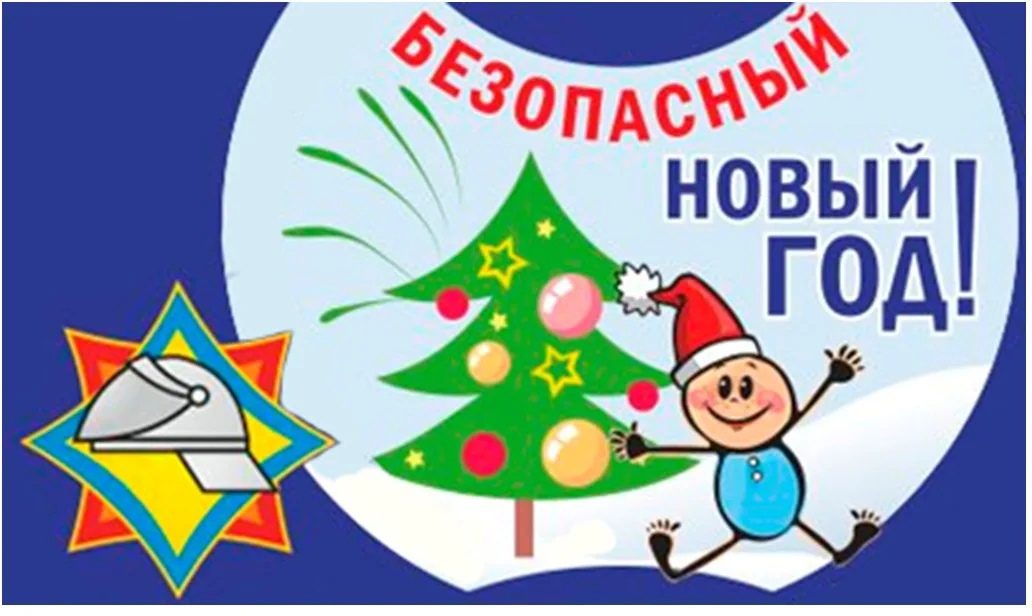 Чтобы новогодние праздники ничем не омрачились, необходимо соблюдать правила пожарной безопасности:- при украшении ёлки необходимо обратить особое внимание на соблюдение мер пожарной безопасности;- ёлка должна быть закреплена и стоять на устойчивом основании;- нельзя использовать для ее украшения ватные, бумажные игрушки, свечи;- электрическая гирлянда должна быть заводского исполнения;- в помещениях категорически запрещается пользоваться пиротехническими изделиями;- бенгальские огни и хлопушки следует зажигать только под контролем взрослых и вдали от ёлки и других легко воспламеняющихся предметов;- во избежание печальных последствий, если вы покидаете свое жилище на долгое время, уезжаете из дома, будьте внимательны и отключите все электроприборы от источника питания;Детям о действиях в случае возникновения пожара:1. При обнаружении признаков пожара сообщите об этом взрослым, позвоните по телефону 01 или 101, 112 с мобильного, назовите адрес, где вы находитесь и что произошло.2. Если вы один в здании и с вами находятся младшие дети, успокойте их и выведите их из здания.3. При перемещении закройте двери в помещении, в котором произошел пожар.4. Если комната задымлена, передвигайтесь к выходу ползком по полу, внизу остается кислород, которым можно дышать.5. Если огонь отрезал вам путь к выходу, выйдите на балкон, откройте окно и зовите на помощь. В замкнутом помещении стучите в стены, пол, потолок, чтобы вас услышали.6. В задымленном помещении дышите через ткань, намоченную водой.7. При загорании на вас одежды не пытайтесь бежать. Если возможно, снимите одежду и потушите. Если нет, то упадите на пол или землю и катайтесь, чтобы сбить пламя8. Никогда не прячьтесь в задымленном помещении в укромные места.9. Главное при пожаре НЕ ПАНИКУЙТЕ!Соблюдение элементарных правил пожарной безопасности поможет Вам не омрачить себе праздник, а возможно поможет спасти кому-то жизнь!В СЛУЧАЕ ВОЗНИКНОВЕНИЯ ПОЖАРА ЗВОНИТЕ ПО ТЕЛЕФОНАМ: 101, 112Пожарная часть №113ОГКУ «Пожарно-спасательная служба Иркутской области»